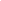 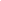 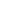 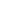 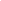 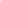 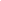 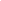 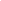 Thank you for your order. According to your order, we are delivering the following goods as agreed: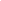 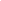 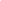 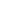 Item No.DescriptionQuantityUnit PriceTotal Price1.Service XX pcs.$xx.xx$xx.xx2.Labor Time XX pcs.$xx.xx$xx.xx3.Material/Product Cost XX pcs.$xx.xx$xx.xxNet Total$xx.xxSales Tax x%  $xx.xxTotal Amount$xx.xx